филиал Муниципального автономного дошкольного образовательного учреждения«Детский сад № 26 комбинированного вида» - «Детский сад № 27»623103, Свердловская область, г. Первоуральск, ул. 50 лет СССР 26 А8 (3439) 63-70-35Методическая разработка дидактическая игра прищепками«Профессии» для детей старшего дошкольного возраста.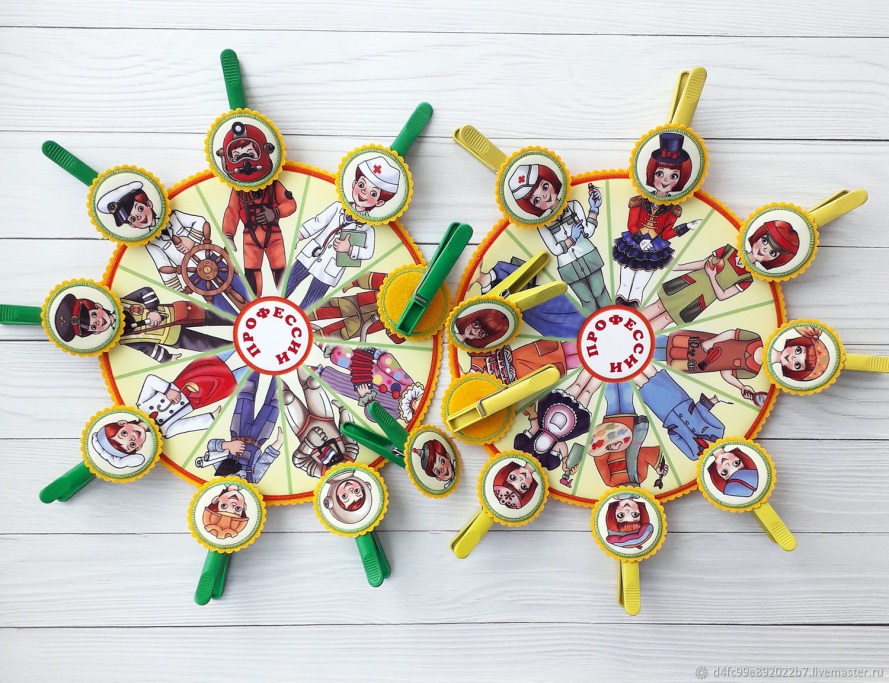 Подготовила:   Хоменок Татьяна АнатольевнаВоспитатель 1 квалификационной категорииг. ПервоуральскДИДАКТИЧЕСКАЯ ИГРА С ПРИЩЕПКАМИ «ПРОФЕССИИ»Использование игр с прищепками всегда интересно для детей, занимательно и полезно. А также развивает активный словарь, логическое мышление и мелкую моторику.Цель: формирование у детей знаний о многообразии профессий, закрепление знаний о соответствующем оборудовании и атрибутах, необходимых тому или иному работнику. Ход игры: педагог по очереди называет профессию, а ребенок находит эту профессию и подбирает к ней голову с головным убором, и прицепляет прищепку на соответствующий сегмент.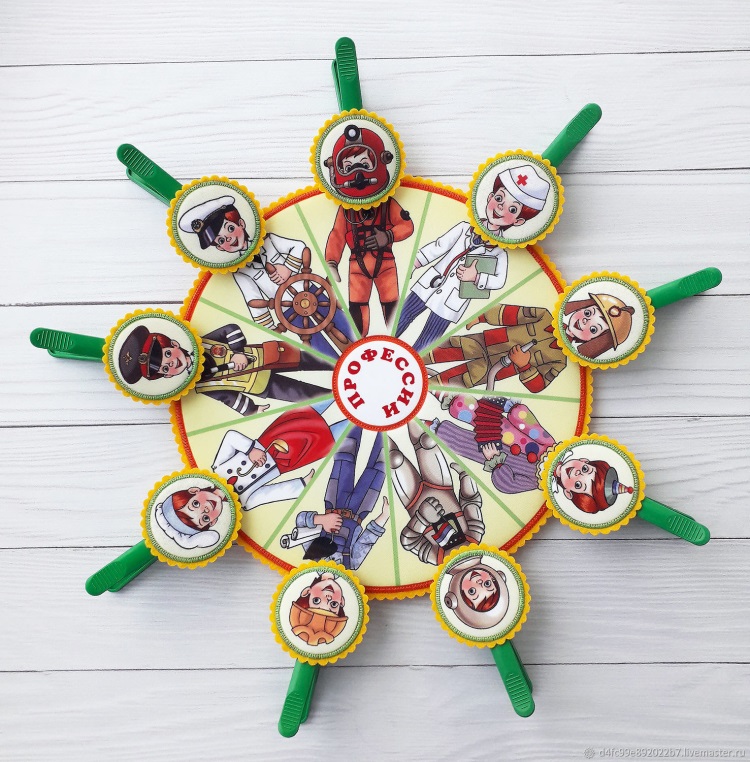 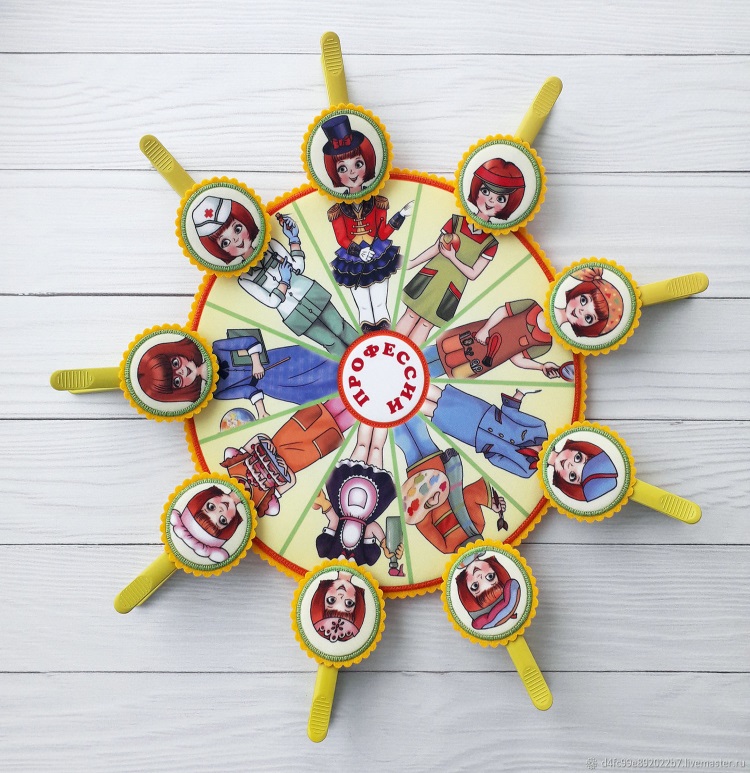 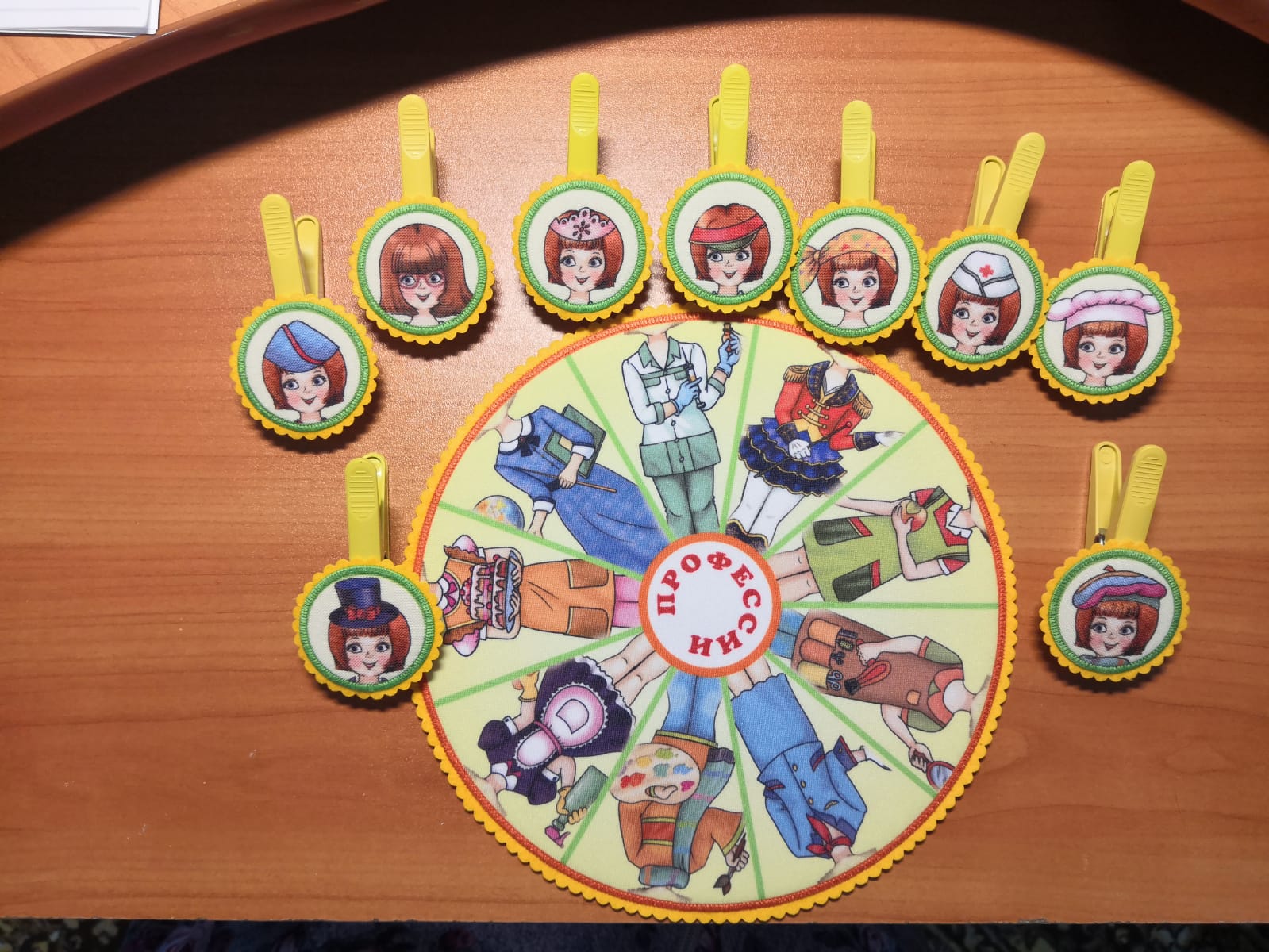 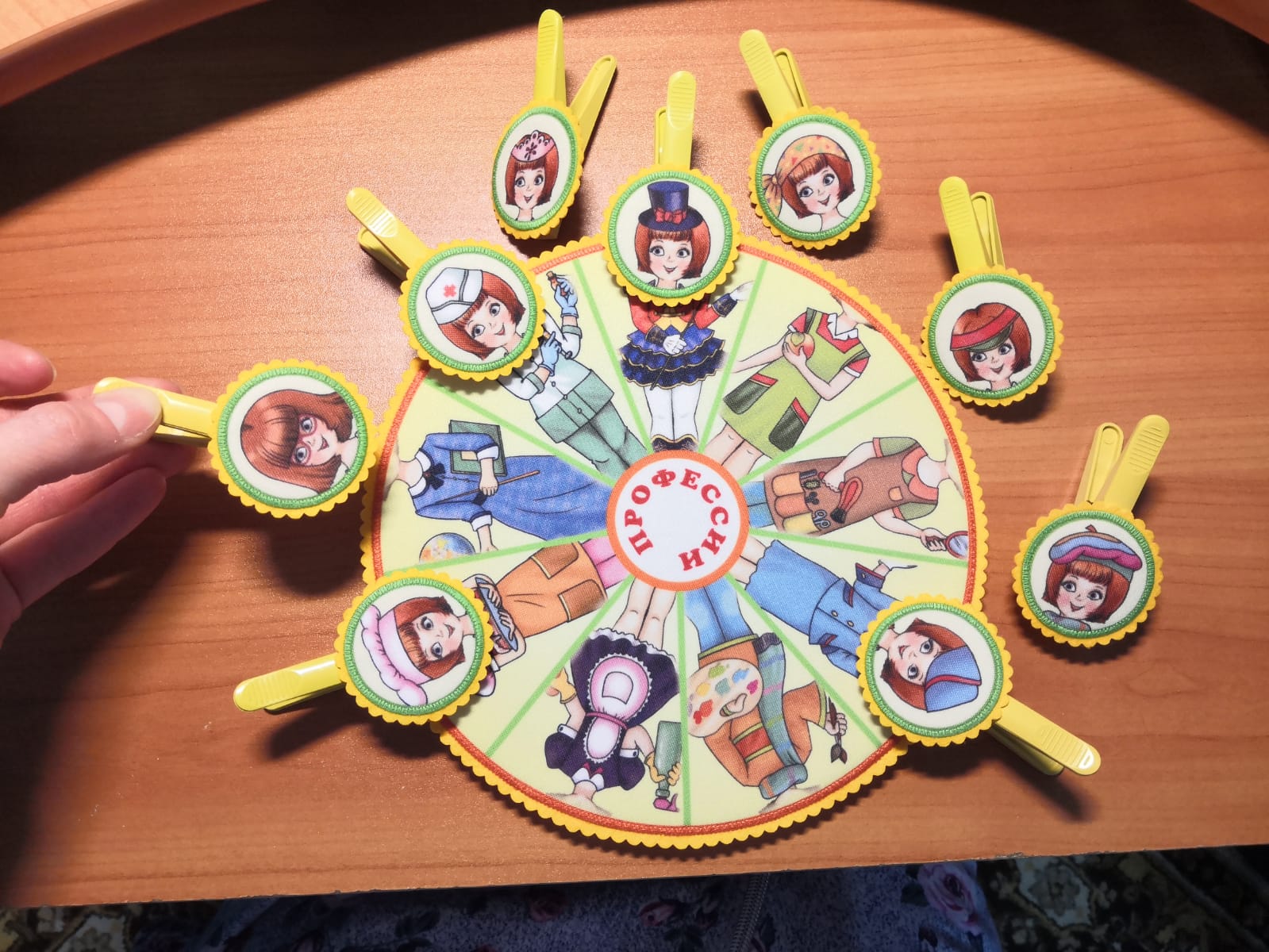 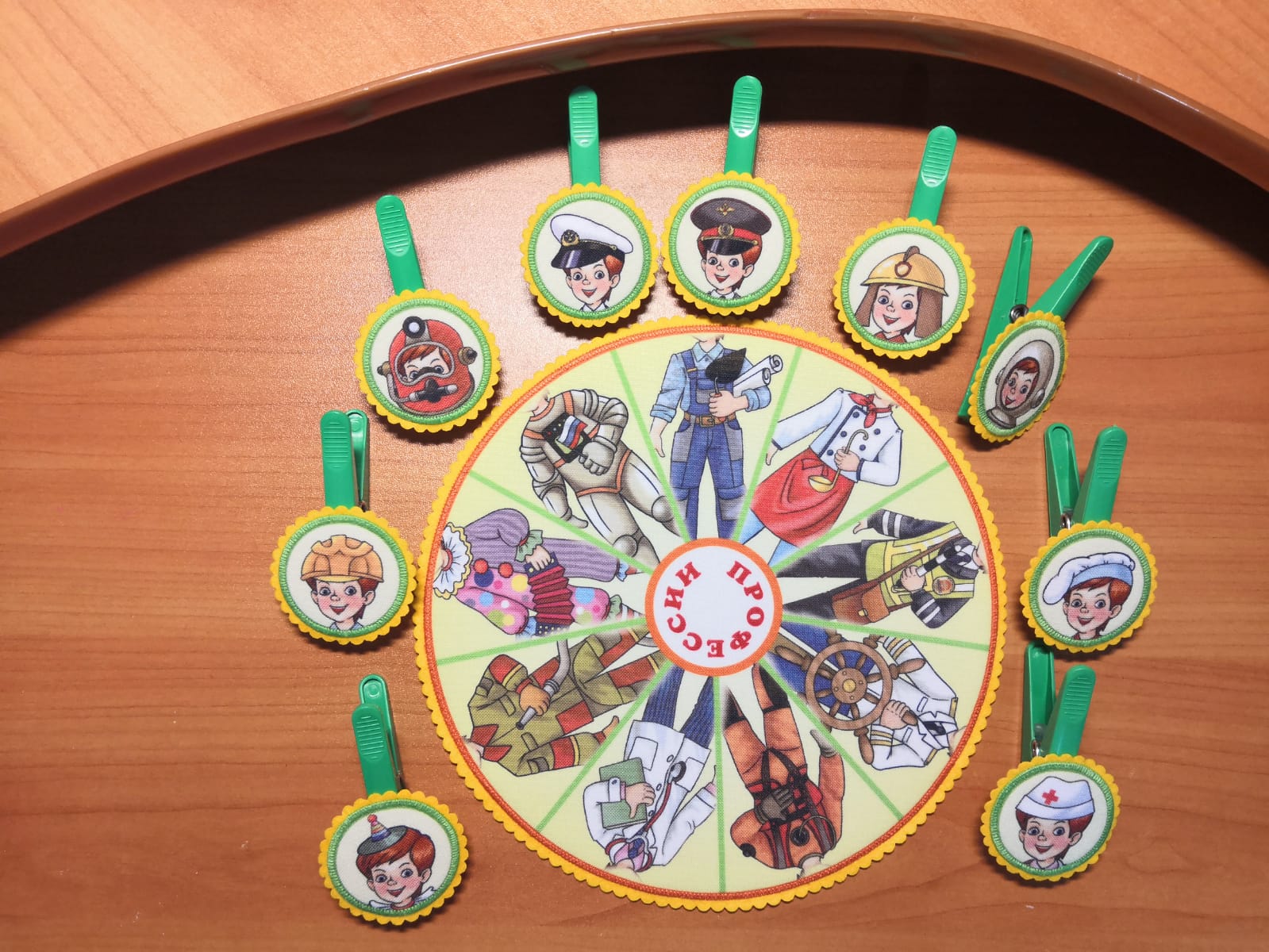 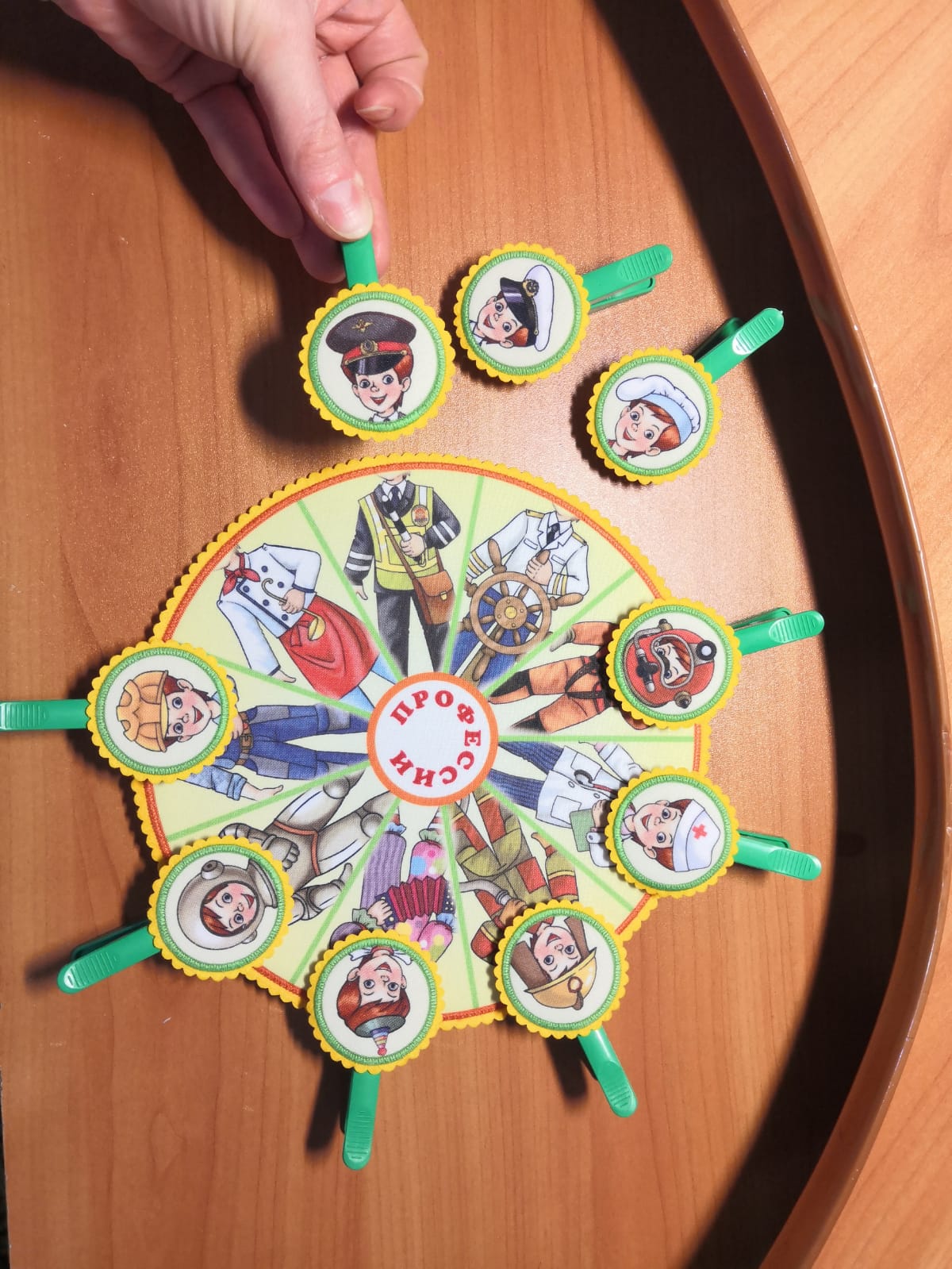 